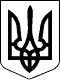                                                        У К Р А Ї Н А                 ВІДДІЛ  ОСВІТИ, МОЛОДІ ТА СПОРТУ  КАЛИНІВСЬКОЇ СЕЛИЩНОЇ РАДИ                 ПЛЕСЕЦЬКА  ЗАГАЛЬНООСВІТНЯ  ШКОЛА  І- ІІІ СТУПЕНІВ                    ФАСТІВСЬКОГО   РАЙОНУ   КИЇВСЬКОЇ  ОБЛАСТІ                                   Ідентифікаційний  код  25300217         08622, вул.Центральна,34, село Плесецьке,  Фастівського  район, Київська область        Телефон: (04571) 4-66-34; факс (04571) 4- 66-34;     e – mail: schoolplesetska @ukr.net                    Н     А     К     А     З     03    червень     2021 року                                                 № 64- о\д Про перевід  учнів 1-8,10 класів у наступні класи     Керуючись ст. 53 Конституції України, Законами України «Про освіту», «Про загальну середню освіту»,     відповідно до наказу МОН України № 762 від 14.07.2015 року зареєстрованого  в Міністерстві юстиції України  30.07.2015 року № 924\27369 «Про затвердження порядку переведення учнів (вихованців) загальноосвітнього навчального закладу до наступного класу » (п.5.1), наказу МОН України № 621 від 08.05.2019 року зареєстрованого в Міністерстві юстиції України 29.05.2019 року № 555\ 33526 «Про внесення змін до наказу МОН України від 14.07.2015 року № 762» , наказу МОН від 01.03.2021 року №268 , зареєстрованого в Міністерстві юстиції України 13.04.2021 року за № 495\36117 «Зміни до Порядку переведення учнів (вихованців) закладу загальної середньої освіти до наступного класу», Положення про загальноосвітній навчальний заклад, затвердженого постановою Кабінету Міністрів України від 27.08.2010 №778 на підставі річних  результатів навчальної діяльності учнів, за рішенням педагогічної ради протокол  № 8 від 03.06.2021 року,    н     а     к     а     з     у    ю:1. Перевести до 2 «А» класу учнів 1 «А» класу згідно списку:1.Березанського  Богдана Володимировича  2. Безкровного   Андрія  Юрійовича             3. Войтенка  Івана  Володимировича         4.Гончаренко Анастасію  Євгеніївну    5. Гончаренко Анну   Віталіївну            6. Завальну  Анну  Русланівну                 7. Заковоротнього    Дмитра  Володимировича      8. Кроковну  Дарину   Олександрівну           9. Куща  Михайла  Ігоровича                         10. Луценка  Івана   Анатолійовича                  11. Малярчук  Надію  Русланівну                 12. Мішуру  Романа  Дмитровича                 13. Рогову Ангеліну  Віталіївну                      14.Романенко Мілану  Максимівну          15.Савченка  Нікіту Віталійовича             16.Солодовник Яну  Олександрівну     17. Тищенко Злату  Максимівну              18. Фою  Богдана   Андрійовича                     19. Фою  Єлизавету  Русланівну                   20. Юшко Руслана   Віталійовича                 ІІ. Перевести до 2 «Б» класу учнів 1 «Б» класу згідно списку:1.Баранова  Андрія  Віталійовича           2.Божка   Вадима  Леонідовича               3. Войтенко Марію  Олександрівну     4.Власенка  Олександра  Олександровича    5.Гайдай Антона   Дмитровича                     6. Гузенка  Артура  Андрійовича                   7. Ковальчука  Ярослава   Вадимовича           8.Кошового Івана   Олеговича                          9.Красієнко Ольгу  Олександрівну            10. Коломицева  Данила  Діонісійовича        11. Луценко Аріну  Леонідівну                   12.Мариненка  Андрія  Олександровича    13.Муліну  Надію  Віталіївну                        14.Невгад Катерину  Володимирівну         15.Незмеєва  Дмитра  Олександровича         16.Отрошко Дар’ю  Андріївну                   17. Підвисоцьку  Діану  Юріївну                                                                          18. Політову Вікторію  Сергіївну              19. Прокопович Варвару Євгеніївну        20.Поцілуйка  Богдана  Анатолійовича       21.Резніка  Олександра  Віталійович            22. Савінова  Дмитра   Олексійовича           23. Савицьку Антоніну Сергіївну            24. Самійленка   Максима   Михайловича     25.Семенеця  Дмитра  Ігоровича               26.Черепінську  Маріну  Сергіївну            27.Чехоцького  Тимура  Сергійовича            28.Шиденко Діану  Ігорівну                     29. Шиденка  Вадима   Максимовича           30. Яненко Мирославу  Іванівн               31. Кучму Дмитра  Денисовича                ІІІ. Перевести до 3 «А» класу учнів 2 «А» класу згідно списку:1. Архіпську  Сніжану Володимирівну      2. .Баранова  Владислава  Віталійовича             3.Галку  Дмитра  Сергійовича                        4. Гвоздік Раду Сергіївну                              5. Головка  Микиту  Сергійовича                   6.Гончаренко Назарія  Віт алійовича           7.Гончаренко Софію  Олександрівну            8. Гуртову  Анну  Олегівну                            9. Заковоротного   Павла  Олександровича     10. Злочевського  Даниїла   Петровича               1.  Куліченко Євгенія Володимировича       12.  Куліченко Романа  Олександровича            13. Кравець Назара  Олександровича        14. Лисюка  Станіслава     Олександровича        15.  Лось Дмитра  Сергійовича                        16. Луценко Марію   Іванівну                           17. Макарову Марину Вікторівну                 18. Мережко Дмитра Олександровича        19. Невгада  Максима  Вікторовича                   20. Нікіфорова  Дениса Романовича           21. Ожеледу  Марію  Артемівну                     22. Прокопенко Богдана  Дмитровича             23.Ребрика   Михайла  Олександровича           23. Тетяніну Ірину Миколаївна                     24. Тимченко Максим Олексійович         25. Тимченко Дар’ю   Олексіївну                  27. Шиденко Ангеліну   Євгеніївну  ІУ. Перевести до 3 «Б» класу учнів 2 «Б» класу згідно списку:1. Брижанюка  Олександра  Віталійович а      2. Вечірка  Сергія  Вадимовича                    3.  Висоцьку  Яну  Олександрівну                4.  Висоцького  Артема  Сергійовича               5.  Гончаренко Вікторія Олександрівна    6. .Гузенко Вікторію  Олександрівну           7.  Гурін Анну Валентинівну                         8.  Кахиєва  Олександра  Олександровича         9. Кобилінського Марка    Івановича                10. Кошового  Дениса   Олеговича                      11. Марчука  Тимура  Олеговича                       12. Нижник Анастасію   Андріївну                13 Остапенка  Івана  Дмитровича                     14. Петруньока  Артема  Юрійовича                   15. Костенко Карину Володимирівну         16. Солдатенка Богдана  Дмитровича              17.Срібну  Камілу Олександрівну                 18. Сербін  Христину Юріївну                      19.  Стрельченка  В’ячеслава  Олеговича         20. Тридуба  Назара  Олександровича               21. Чернюк Валерію  Валеріївну            22. Чернюка  Владислава  Сергійовича              23.  Чернюка  Максима  Ігоровича                     24. Чорного  Олександра   Миколайовича          25. Шевченко Надію  Володимирівну           26. Шпаковича  Івана  Вікторовича                    27. Щербака Олексія Олександровича  У. Перевести до 4 «А» класу  учнів  3»А» класу згідно списку:Буняка  Назара   Віталійовича         Будько Катерину  Петрівну       Гарчеву  Софію  Сергіївну          4.Гуріна  Артема  Вікторовича   5.Кабанець Антоніну  Володимирівну 6.Коваленко Денис Іванович      7Левкович Софію  Максимівну     8.Лісового  Дмитра  Григоровича              9.Літвінова  Віталія  Романовича       10.Лемешко Дарія Андріївна            11.Марушко Євгенія  Ярославовича    12. Нагорну  Аліну  Олександрівну    13Огринчук Кароліну  Тарасівну    14.Ороб’євську  Вєроніку  Олександрівну15.Пазюру  Сергія  Олександровича    16.Пазюру Анастасію  Віталіївну         17.Полонеця Івана  Івановича                 18.Полягушко Анастасію  Григорівну   19.Полягушко Єву Станіславівну         20. Рачковського  Артема  Андрійовича     21.Ромащенко Дарину  Дмитрівну        22.Сарсадських Івана  Ілліча                     23.Солодовник Лілію  Андріївну           24.Тарасову  Софію  Олегівну                  25.Тернову  Анастасію  Олександрівну    26.Черепінського   Володимира  Сергійовича           27.Шуст Софію  Олександрівну               28.Якубенко Вікторію  Андріївну         УІ. Перевести до 4 «б» класу  учнів 3»Б» класу згідно списку:    Амеліну  Поліну  Євгеніївну              Бізіля Назара  Васильовича                Богдан Дарину  Володимирівну      Борового  Володимира  Максимовича   Буткевича  Андрія  Олександровича     Грома  Тимофія  Ігоровича                    Діденко Анастасію  Володимирівну  Долгіх Романа  Сергійовича                  Загорулько Андрія Андрійовича        Кабанець Анастасію  Сергіївну           Кобилінську  Вероніку  Іванівну         Ковальчука  Володимира  Петровича     Ковальчук  Мілану  Євгеніївну          Кондратюк Альону  Миколаївну              Комаренко Владислава  Олександровича  Кравченка  Андрія Олександровича         Луговського  Артема  Петровича               Луценко Ігоря  Юрійовича  Пруса Богдана Віталійовича                      Солодовник  Аліну  Володимирівну       Слободян Ангеліну  Олегівну               Фенько Артема  Юрійовича                    Фою Тетяну Анатоліївну                       Шевчук Ганну  Андріївну                               Шеденка  Максима  Івановича                 Шуст Назар Володимирович               Ющенко Богдана  Володимировича   Яровенка Арсена Сергійовича   УІІ. Перевести до 5  «А» класу  учнів 4 «А" класу згідно  списку:1.Булатова   Олександра  Павловича                2.Вінніченко Іллю  Ігоровича                                           3.Гузенка  Артема  Андрійовича                         4.Гречану  Яну  Олександрівну                        5.Комаренка  Сергія  Андрійовича 6.Ковтонюк Крістіну Іванівну                   7.Луценко Дарину Вадимівну                                             8.Остапченка   Романа  Віталійовича                   9.Петруньок Вероніку Віталіївну                  10.  Петрунька  Максима Сергійовича                 11. Руденко Софію  Олександрівну                    12. Рудницького  Владислава  Петровича                13. Різника  Назара  Ярославовича                           14. Севрук Катерину Сергіївну                                                 15.Скалецький  Денис  Сергійович 16. Чупак Катерину  Сергіївну                            УІІІ.  Перевести учнів  5 «Б» класу  учнів 4 «Б» класу згідно списку:                       1.Барана   Олександра   Євгенійовича                2.Бадрука   Івана   Віталійовича                          3.Безкровну  Катерину  Юріївну                   4.Березанську  Діану  Миколаївну                   5.Войтенко Анастасію  Олександрівну         6.Желепу  Діану Олександрівну                    7.Завального  Олександра  Владиславовича      8.Іванюка  Вадима  Івановича                              9.Козир Кіру  Василівну                                 10. Крищенко Аліну  Олександрівну             11.Липчака  Олександра Олександровича         12. Лисенка  Івана  Леонідовича                        13. Малишева  Артема  Олексійовича                 14.Миргородську  Ксенію  Ігорівну                15.Пасісніченка  Назара  Руслановича                             16.Почеп  Вікторію  Ігорівну                           17.Сербіна  Тимофія  Юрійовича                    18. Степанчука  Миколу Васильовича     19. Тимченка Сергія Івановича                                          20. Шуста  Матвія  Віталійовича                       21. Щербак Євгенію  Олександрівну             ІХ  .Перевести до  6«А» класу учнів 5 «А» класу згідно списку:    1.Березанську Вікторію Олександрівну    2. Березанського  Дмитра Віталійовича    3. Березанського  Максима Володимировича    4. Бугайова  Нікіту Андрійовича    5. Гончаренко Дарію Віталіївну    6. Гречаного Сергія Максимовича    7. Дерія Ігоря Валентиновича    8.  Кожемяко Вікторію Максимівну    9. Лісового Федора Григоровича    10. Логвиненка Романа Сергійовича    11.Ніконова Максима Сергійовича    12. Осауленко Тимофія Олександровича    13. Полягушко Матвія Станіславовича    14. Пасічніченко Софію Сергіївну    15. Пазюру Романа ЄвгенійовичаХ . Перевести до 6 «Б»  класу  учнів 5 «Б» класу згідно списку:1. Архіпського  Миколу Володимировича2. Бугай   Катерину Вікторівну3. Висоцьку Анну Олександрівну4. Гордієнко  Маргариту Петрівну5. Гурин Тетяну  Володимирівну6. Гуртового  Вадима Юрійовича7. Забарного  Андрія Сергійовича8. Злочевську  Дарину Петрівну9. Козинець Максима Олексійовича10. Кондратюка  Назарія Миколайовича11. Колесніка  Назара Миколайовича12. Ковтуненко  Анастасію Євгеніївну13. Лапшина Артема Сергійовича14.Муштук Анастасію Сергіївну15.Петруньок  Марту Ігорівну16. Прокопенка  Руслана Дмитровича 17.    Порохненка Дениса  Олександровича18. Степанчука  Андрія Васильовича19. Солодовника Максима Миколайовича20.Твердохліб Катерину Русланівну21. Цинікіна Дениса Олександровича22.Чорного Івана Миколайовича23.Чехоцького Микиту Сергійовича24. Ющенка Юрія Володимировича ХІ . Перевести до 7 «А»  класу учнів 6 «А» класу  згідно списку: 1.Арзамазова Єгора Максимовича                2.Висоцького  Олександра  Костянтиновича 3.Галку Наталію Сергіївну                         4.Гуртову Дарію Олегівну                                  5.Гуртову Софію Олегівну                      6.Ковальчука Артема Сергійовича  7.Ковтонюк Валерію  Іванівну            8.Легенького Сергія Сергійовича             9.Мельника Олександра Миколайовича       10.Мельника Віталія Миколайовича           11.Новохатню Юлію  Валеріївну                  12.Новака Артема  Васильовича                      13.Невгада  Дмитра Андрійовича                14.Пошелюжну Ольгу  Романівну                15.Решетняка Данила Максимовича             16.Сатира Дмитра  Максимовича                   17.Скалецьку Поліну Валентинівну               18.Савінову  Вікторію Олексіївну                    19.Тищенка Олександра Максимовича20.Тимченко Валентину Іванівну                                            21.Харченко Наталію Миколаївну                  22.Чебана  Едуарда  Сергійовича                             ХІІ.  Перевести  до 7  «Б» класу учнів 6 «Б»  класу  згідно списку:1.Артющенка Олексія Михайловича                    2.Драгниша Єгора Костянтиновича         3.Золоташко Аліну Василівну                4.Захожа – Стрельнікова Григорія Андрійовича 5.Казміренка  Арістарха Юрійовича                6.Комаровську Маргариту Олександрівну   7. Лагодну Вероніку Юріївну 8. Літвінка Назара Сергійовича 9.Лисенко  Анну Леонідівну                                 10.Луценко Богдану Сергіївну                      11.Макарова Артема  Вікторовича                  12.Малишева  Романа  Олексійовича               13.Невгадовського  Назарія Євгенійовича  14.Новохатню Катерину Олегівну  15.Невгад Каріну Віталіївну            16.Ряднину Діану Петрівну                        17.Різник Вероніку Сергіївну                    18. Степанчук  Софію Олексіївну  19.  Тітова Артема  Михайловича          20. Філінову Дарину Олегівну                       21.Фою Ольгу Володимирівну                  22.Шиденко Артем Русланович               23. Шканденка Артура Миколайовича       24.Щербака  Михайла Олександровича     25.Юнака Данііла  Петровича                                 ХІІІ. Перевести  до  8  класу  учнів   7    класу згідно списку:1. Бей Евеліну Юріївну 2.Гончаренка Олега Олександровича3.Забарну Анастасію Євгеніївну4. Захожа-Стрельнікова Андрія Андрійовича 5. Корнієнко Дарину Володимирівну     6.Коваль Данила Юрійовича7.Логвіненко Анастасію Сергіївну8.Лисюка Максима Олександровича9. Малярчука Олександра Дмитровича    10. Марушко Софію Григорівну             11.Науменко Ярославу Ігорівну12. Невгада Артема Олександровича         13. Невгад Єлизавету Григорівну          14. Невгад Софію Григорівну                 15.Осташевича Ігоря Сергійовича16.Різника Олександра Сергійовича17. Рожок Анастасію Іванівну                 18.Скалецьку Каріну Сергіївну19.Солодовник Дарину Вікторівну20.Степанчука Євгенія Васильовича21. Семененка Максима  Миколайовича22. Сербін Діану Володимирівну            23. Степаненко Катерину Олексіївну    24.Тимченко Анастасію Іванівну25.Фенько Дарію Юріївну26.Цюпцюна Іллю Олександровича27.Чухрій Анастасію Петрівну                28. Чупак Дарію Сергіївну    29. Юшко Анну Василівну               30. Якубенка Тимофія Андрійовича     ХІУ.  Перевести до 9- А  класу  учнів 8- А  класу згідно списку:Власенко Тетяну ОлександрівнуГоловка Антона ВікторовичаГузенко Вікторію ЄвгеніївнуДрагана Костянтина ОлександровичаЗаболотнього Нікіту ІвановичаЗаковоротнього Андрія ОлександровичаКомаренка Віталія ВіталійовичаМерецьку Вікторію РодіонівнуПершину Вікторію ВікторівнуПолончука Павла ОлександровичаРоманенко Яну ДмитрівнуСперкач Анастасію ІгорівнуСтрельченка Назарія ІгоровичаТитенко Анну РоманівнуЧернишенка Михайла ВолодимировичаШкрид Анастасію РоманівнуХУ.  Перевести до 9-Б  класу учнів 8-Б класу згідно списку: 1.Бадрука Вадима Віталійовича2. Бараненко Вікторію Русланівну3. Березанського Максима Миколайовича4. Бізіля Ольгу Василівну5. Гончаренка Назара Романовича6. Гуртову Дарію Юріївну7. Деркачову Ольгу Віталіївну8.Іванюк Івана Івановича9. Желепу Марту Юріївну10.Козир Катерину Миколаївну11.  Колесніка Володимира Станіславовича12. Куліша Віталія Романовича13.Курсон Дарію Володимирівну14.Марчук Анну Олегівну15. Озійчук Анастасію Юріївну16.Пасічніченка Кирила Руслановича17.Солодовник Тетяну Володимирівну18. Староненко  Валерію Іванівну19. Свириденка Олександра Івановича20. Шиденко Анастасію Євгеніївну21. Шиденка Олександра Сергійовича ХУІ.  Перевести до 11     класу  учнів 10   класу  згідно  списку :1. Ахбаша Владислава Олександровича 2. Бурунова Максима Руслановича3. Гончаренка Віктора Олександровича4.Гончаренка Віктора Вікторовича5.Гордієнка Андрія Олеговича6.Гончаренка Сергія Руслановича7. Драгана Олександра Олександровича8. Логвіненка Івана Сергійовича9.Липчак Інну Олександрівну10. Полонікова Ігоря Руслановича11.Приліпко Анну Вікторівну12. Савінову Олександру Олексіївну13.Невгада Євгенія Віталійовича14.Цехмайструк Ірину Богданівну2.Класним  керівникам 1 – 8,10 класів  зробити відповідні записи на сторінках класних  журналів в розділі «Зведений облік навчальних досягнень учнів» у графі «Рішення педагогічної ради» та в особових справах учнів.3. Контроль за виконанням даного наказу покласти на заступника директора школи з навчально – виховної роботи Шуст О.О.              Директор  школи                            Л.М. С а в ч е н к о Даний наказ доведено до педпрацівників школи на нараді при директору   